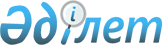 Қазақстан Республикасы Yкiметiнiң 2004 жылғы 21 маусымдағы N 683 қаулысына өзгерiс пен толықтыру енгiзу туралы
					
			Күшін жойған
			
			
		
					Қазақстан Республикасы Үкіметінің 2004 жылғы 31 желтоқсандағы N 1449 Қаулысы. Күші жойылды - Қазақстан Республикасы Үкіметінің 2020 жылғы 21 тамыздағы № 530 қаулысымен.
      Ескерту. Қаулының күші жойылды – ҚР Үкіметінің 21.08.2020 № 530 қаулысымен.
      Қазақстан Республикасының Үкiметі  ҚАУЛЫ ЕТЕДI: 
      1. "Әлеуметтiк аударымдарды есептеу ережесiн бекiту туралы" Қазақстан Республикасы Үкіметiнiң 2004 жылғы 21 маусымдағы N 683  қаулысына  (Қазақстан Республикасының ПҮКЖ-ы, 2004 ж., N 25, 323-құжат) мынадай өзгеріс пен толықтыру енгiзiлсiн: 
      көрсетiлген қаулымен бекiтiлген Әлеуметтік аударымдарды есептеу ережесiнде: 
      10-тармақтағы "Зейнетақы төлеу жөнiндегi мемлекеттiк орталықтың (бұдан әрі - Орталық) Қазақстан Республикасы Ұлттық Банкiнiң Алматы Бас филиалында ашылған N 413609816 банктiк шоты, МФО 190501109" деген сөздер "Зейнетақы төлеу жөнiндегi мемлекеттiк орталық (бұдан әрi - Орталық)" деген сөздермен ауыстырылсын; 
      16-тармақ "үш банктiк күнi iшiнде" деген сөздерден кейiн "MT-100 форматындағы төлем тапсырмасымен" деген сөздермен толықтырылсын. 
      2. Осы қаулы қол қойылған күнiнен бастап күшiне енедi және жариялануға тиiс. 
					© 2012. Қазақстан Республикасы Әділет министрлігінің «Қазақстан Республикасының Заңнама және құқықтық ақпарат институты» ШЖҚ РМК
				
Қазақстан Республикасы  
Премьер-Министрінің  
міндетін атқарушы  